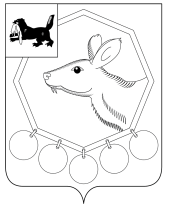 РОССИЙСКАЯ  ФЕДЕРАЦИЯИРКУТСКАЯ ОБЛАСТЬМУНИЦИПАЛЬНОЕ ОБРАЗОВАНИЕ «БАЯНДАЕВСКИЙ РАЙОН»ПОСТАНОВЛЕНИЕ МЭРАот «21» ноября 2013 г. № 211    						                     с. БаяндайОБ УТВЕРЖДЕНИИ ПОЛОЖЕНИЯ О ПРЕДСТАВЛЕНИИ СВЕДЕНИЙ О ДОХОДАХ, ОБ ИМУЩЕСТВЕ И ОБЯЗАТЕЛЬСТВАХ ИМУЩЕСТВЕННОГО ХАРАКТЕРАВ соответствии с Указом Президента Российской Федерации от 18 мая 2009 г. N 559 "О представлении гражданами, претендующими на замещение должностей федеральной государственной службы, и федеральными государственными служащими сведений о доходах, об имуществе и обязательствах имущественного характера", статьей 8 Федерального закона от 25 декабря 2008 г. N 273-ФЗ "О противодействии коррупции", Федеральным законом от 02.03.2007 N 25-ФЗ "О муниципальной службе в Российской Федерации", руководствуясь ст.ст. 33, 48 Устава МО «Баяндаевский район», постановляю:1. Утвердить:1) Положение о представлении сведений о доходах, об имуществе и обязательствах имущественного характера (Приложение N 1);2) форму справки о доходах, об имуществе и обязательствах имущественного характера гражданина, претендующего на замещение должности муниципальной службы МО «Баяндаевский район» (Приложение N 2);3) форму справки о доходах, об имуществе и обязательствах имущественного характера супруги (супруга) и несовершеннолетних детей гражданина, претендующего на замещение должности муниципальной службы МО «Баяндаевский район» (Приложение N 3);4) форму справки о доходах, об имуществе и обязательствах имущественного характера муниципального служащего органов местного самоуправления МО «Баяндаевский район» (Приложение N 4);5) форму справки о доходах, об имуществе и обязательствах имущественного характера супруги (супруга) и несовершеннолетних детей муниципального служащего органов местного самоуправления МО «Баяндаевский район» (Приложение N 5);6) форму справки о доходах, об имуществе и обязательствах имущественного характера лица, замещающего муниципальную должность, замещаемую на постоянной основе (Приложение N 6);7) форму справки о доходах, об имуществе и обязательствах имущественного характера супруги (супруга) и несовершеннолетних детей лица, замещающего муниципальную должность, замещаемую на постоянной основе (Приложение N 7);2. Постановление мэра от 06.10.2009 N 81 "О предоставлении сведений о доходах, об имуществе и обязательствах имущественного характера отдельных муниципальных служащих МО «Баяндаевский район», их супруги (супруга) и несовершеннолетних детей" признать утратившим силу.3. Архивному сектору администрации МО «Баяндаевский район» внести информационную справку в постановление мэра от 06.10.2009 N 81  о дате признания его утратившим силу.4. Настоящее постановление подлежит официальному опубликованию в районной газете «Заря» и размещению на официальном сайте муниципального образования «Баяндаевский район».5. Контроль за исполнением настоящего постановления возложить на Председателя организационно-управленческого комитета администрации МО «Баяндаевский район» Л.С. Тыкшееву.И.о. мэра МО «Баяндаевский район»В.Р. МоноевПриложение N 1к постановлениюМэра МО «Баяндаевский район»от 21 ноября 2013 годаN 211ПОЛОЖЕНИЕО ПРЕДСТАВЛЕНИИ СВЕДЕНИЙ О ДОХОДАХ, ОБ ИМУЩЕСТВЕ ИОБЯЗАТЕЛЬСТВАХ ИМУЩЕСТВЕННОГО ХАРАКТЕРА1. Настоящим Положением определяется порядок представления гражданами, претендующими на замещение должностей муниципальной службы МО «Баяндаевский район» (далее - должности муниципальной службы), и муниципальными служащими органов местного самоуправления МО «Баяндаевский район» (далее - муниципальные служащие), Мэром МО «Баяндаевский район», Председателем Думы МО «Баяндаевский район», Председателем МКУ КСП МО «Баяндаевский район», сведений о полученных ими доходах, об имуществе, принадлежащем им на праве собственности, и об их обязательствах имущественного характера, а также сведений о доходах супруги (супруга) и несовершеннолетних детей, об имуществе, принадлежащем им на праве собственности, и об их обязательствах имущественного характера (далее - сведения о доходах, об имуществе и обязательствах имущественного характера).2. Лица, замещающие муниципальные должности – Мэр МО «Баяндаевский район», Председатель Думы МО «Баяндаевский район», Председатель МКУ КСП МО «Баяндаевский район» (далее - лица, замещающие муниципальные должности), обязаны представлять сведения о своих доходах, об имуществе и обязательствах имущественного характера, а также сведения о доходах, об имуществе и обязательствах имущественного характера своих супруги (супруга) и несовершеннолетних детей.3. Обязанность представлять сведения о своих доходах, об имуществе и обязательствах имущественного характера, а также сведения о доходах, об имуществе и обязательствах имущественного характера своих супруги (супруга) и несовершеннолетних детей возлагается на гражданина, претендующего на замещение должности муниципальной службы, предусмотренной Перечнем должностей муниципальной службы МО «Баяндаевский район», при назначении на которые граждане и при замещении которых муниципальные служащие обязаны представлять сведения о своих доходах, об имуществе и обязательствах имущественного характера, а также сведения о доходах, об имуществе и обязательствах имущественного характера своих супруги (супруга) и несовершеннолетних детей, утвержденным постановлением мэра МО «Баяндаевский район» от 20.11.2013 № 209 (далее – Перечень должностей), и на муниципального служащего органов местного самоуправления МО «Баяндаевский район», замещающего должность муниципальной службы, предусмотренную Перечнем должностей.4. Сведения о доходах, об имуществе и обязательствах имущественного характера представляются по утвержденным формам справок:а) гражданами - при назначении на должности муниципальной службы;б) муниципальными служащими, замещающими должности муниципальной службы, лицами, замещающими муниципальные должности - ежегодно, не позднее 30 апреля года, следующего за отчетным.5. Гражданин при назначении на должность муниципальной службы представляет:а) сведения о своих доходах, полученных от всех источников (включая доходы по прежнему месту работы или месту замещения выборной должности, пенсии, пособия, иные выплаты) за календарный год, предшествующий году подачи документов для замещения должности муниципальной службы, а также сведения об имуществе, принадлежащем ему на праве собственности, и о своих обязательствах имущественного характера по состоянию на первое число месяца, предшествующего месяцу подачи документов для замещения должности муниципальной службы (на отчетную дату);б) сведения о доходах супруги (супруга) и несовершеннолетних детей, полученных от всех источников (включая заработную плату, пенсии, пособия, иные выплаты) за календарный год, предшествующий году подачи гражданином документов для замещения должности муниципальной службы, а также сведения об имуществе, принадлежащем им на праве собственности, и об их обязательствах имущественного характера по состоянию на первое число месяца, предшествующего месяцу подачи гражданином документов для замещения должности муниципальной службы (на отчетную дату).6. Муниципальный служащий, лицо, замещающее муниципальную должность, представляет ежегодно:а) сведения о своих доходах, полученных за отчетный период (с 1 января по 31 декабря) от всех источников (включая денежное содержание, пенсии, пособия, иные выплаты), а также сведения об имуществе, принадлежащем ему на праве собственности, и о своих обязательствах имущественного характера по состоянию на конец отчетного периода;б) сведения о доходах супруги (супруга) и несовершеннолетних детей, полученных за отчетный период (с 1 января по 31 декабря) от всех источников (включая заработную плату, пенсии, пособия, иные выплаты), а также сведения об имуществе, принадлежащем им на праве собственности, и об их обязательствах имущественного характера по состоянию на конец отчетного периода в соответствии с пунктом 3 настоящего Положения.7. Муниципальный служащий, замещающий должность муниципальной службы, не включенную в перечень должностей, утвержденный постановлением мэра МО «Баяндаевский район», и претендующий на замещение должности муниципальной службы, включенной в этот перечень должностей, представляет указанные сведения в соответствии с пунктом 3, подпунктом "а" пункта 4 и пунктом 5 настоящего Положения.8. Сведения о доходах, об имуществе и обязательствах имущественного характера представляются в Сектор по кадровой работе и  информационному обеспечению администрации МО «Баяндаевский район» (далее – Сектор по кадровой работе).9. В случае, если гражданин или муниципальный служащий, лицо, замещающее муниципальную должность, замещаемую на постоянной основе, обнаружил, что в представленных ими в Сектор по кадровой работе сведениях о доходах, об имуществе и обязательствах имущественного характера не отражены или не полностью отражены какие-либо сведения либо имеются ошибки, он вправе представить уточненные сведения в порядке, установленном настоящим Положением.Муниципальный служащий, лицо, замещающее муниципальную должность, может представить уточненные сведения в виде уточняющей справки в течение трех месяцев после окончания срока, указанного в подпункте "б" пункта 4 настоящего Положения.10. В случае непредставления по объективным причинам муниципальным служащим, лицом, замещающим муниципальную должность, сведений о доходах, об имуществе и обязательствах имущественного характера супруги (супруга) и несовершеннолетних детей данный факт подлежит рассмотрению на заседании комиссии по соблюдению требований к служебному поведению муниципальных служащих и урегулированию конфликта интересов.11. Проверка достоверности и полноты сведений о доходах, об имуществе и обязательствах имущественного характера, представленных в соответствии с настоящим Положением гражданином и муниципальным служащим, лицом, замещающим муниципальную должность, осуществляется в соответствии с законодательством Российской Федерации и Положением о проверке достоверности и полноты сведений, представляемых гражданами, претендующими на замещение должностей муниципальной службы и муниципальными служащими в администрации МО «Баяндаевский район», утвержденным постановлением мэра от 18.03.2010 № 53.13. Лица, виновные в разглашении сведений о доходах, об имуществе и обязательствах имущественного характера, представляемых гражданином, муниципальным служащим, лицом, замещающим муниципальную должность, либо в использовании этих сведений в целях, не предусмотренных федеральными законами, несут ответственность в соответствии с законодательством Российской Федерации.14. Сведения о доходах, об имуществе и обязательствах имущественного характера, представленные в соответствии с настоящим Положением гражданином или муниципальным служащим, указанным в пункте 7 настоящего Положения, при назначении на должность муниципальной службы, а также представляемые муниципальным служащим, лицом, замещающим муниципальную должность, ежегодно, и информация о результатах проверки достоверности и полноты этих сведений приобщаются к личному делу.В случае, если гражданин или муниципальный служащий, указанный в пункте 7 настоящего Положения, представивший в Сектор по кадровой работе справки о своих доходах, об имуществе и обязательствах имущественного характера, а также о доходах, об имуществе и обязательствах имущественного характера своих супруги (супруга) и несовершеннолетних детей, не был назначен на должность муниципальной службы, включенную в Перечень должностей, эти справки возвращаются им по их письменному заявлению вместе с другими документами.15. Непредставление гражданином при поступлении на муниципальную службу представителю нанимателя (работодателю) сведений о своих доходах, об имуществе и обязательствах имущественного характера, а также о доходах, об имуществе и обязательствах имущественного характера своих супруги (супруга) и несовершеннолетних детей либо представление заведомо недостоверных или неполных сведений является основанием для отказа в приеме указанного гражданина на муниципальную службу.Непредставление муниципальным служащим, лицом, замещающим муниципальную должность, замещаемую на постоянной основе, сведений о своих доходах, об имуществе и обязательствах имущественного характера, а также о доходах, об имуществе и обязательствах имущественного характера своих супруги (супруга) и несовершеннолетних детей, либо предоставление заведомо недостоверных или неполных сведений является правонарушением, влекущим освобождение его от замещаемой должности, увольнение его с муниципальной службы в связи с утратой доверия.16. Сведения о доходах, об имуществе и обязательствах имущественного характера размещаются в информационно-телекоммуникационной сети «Интернет» на официальном сайте МО «Баяндаевский район» и предоставляются для опубликования средствам массовой информации в соответствии с Порядком размещения сведений о доходах, об имуществе и обязательствах имущественного характера лиц, замещающих муниципальные должности, должности муниципальной службы муниципального образования «Баяндаевский район» о доходах, об имуществе и обязательствах имущественного характера их супруга (супруги) и несовершеннолетних детей на официальном сайте муниципального образования «Баяндаевский район» и предоставления этих сведений средствам массовой информации для опубликования, утвержденным постановлением мэра МО «Баяндаевский район» от 01 июля 2013 г. № 112.Председатель организационно- управленческого комитета Л.С. ТыкшееваПриложение N 2к постановлениюМэра МО «Баяндаевский район»от 21 ноября 2013 г. № 211В Сектор по кадровой работе и информационному обеспечению администрации МО «Баяндаевский район»СПРАВКАО ДОХОДАХ, ОБ ИМУЩЕСТВЕ И ОБЯЗАТЕЛЬСТВАХ ИМУЩЕСТВЕННОГОХАРАКТЕРА ГРАЖДАНИНА, ПРЕТЕНДУЮЩЕГО НА ЗАМЕЩЕНИЕ ДОЛЖНОСТИ МУНИЦИПАЛЬНОЙ СЛУЖБЫ МО «БАЯНДАЕВСКИЙ РАЙОН»    Я, ______________________________________________________________________________________________________________________________________________,                  (фамилия, имя, отчество, дата рождения)________________________________________________________________________________________________________________________________________________________________________________________________________________________________,     (основное место работы или службы, занимаемая должность; в случае        отсутствия основного места работы или службы - род занятий)проживающий по адресу: ____________________________________________________                                   (адрес места жительства)__________________________________________________________________________,сообщаю  сведения  <1>  о своих доходах, об имуществе, принадлежащем мне направе  собственности, о вкладах в банках, ценных бумагах, об обязательствахимущественного характера:--------------------------------<1> Сведения, за исключением сведений о доходах, указываются по состоянию на 1-е число месяца, предшествующего месяцу подачи документов для замещения должности муниципальной службы (на отчетную дату).Раздел 1. СВЕДЕНИЯ О ДОХОДАХ <1>--------------------------------<1> Указываются доходы (включая пенсии, пособия, иные выплаты) за год, предшествующий году подачи документов для замещения должности муниципальной службы.<2> Доход, полученный в иностранной валюте, указывается в рублях по курсу Банка России на дату получения дохода.Раздел 2. СВЕДЕНИЯ ОБ ИМУЩЕСТВЕ2.1. НЕДВИЖИМОЕ ИМУЩЕСТВО--------------------------------<1> Указывается вид собственности (индивидуальная, общая); для совместной собственности указываются иные лица (Ф.И.О. или наименование), в собственности которых находится имущество; для долевой собственности указывается доля гражданина, претендующего на замещение должности муниципальной службы, который представляет сведения.<2> Указывается вид земельного участка (пая, доли): под индивидуальное жилищное строительство, дачный, садовый, приусадебный, огородный и другие.2.2. ТРАНСПОРТНЫЕ СРЕДСТВА--------------------------------<1> Указывается вид собственности (индивидуальная, общая); для совместной собственности указываются иные лица (Ф.И.О. или наименование), в собственности которых находится имущество; для долевой собственности указывается доля гражданина, претендующего на замещение должности муниципальной службы, который представляет сведения.Раздел 3. СВЕДЕНИЯ О ДЕНЕЖНЫХ СРЕДСТВАХ, НАХОДЯЩИХСЯНА СЧЕТАХ В БАНКАХ И ИНЫХ КРЕДИТНЫХ ОРГАНИЗАЦИЯХ--------------------------------<1> Указываются вид счета (депозитный, текущий, расчетный, ссудный и другие) и валюта счета.<2> Остаток на счете указывается по состоянию на отчетную дату. Для счетов в иностранной валюте остаток указывается в рублях по курсу Банка России на отчетную дату.Раздел 4. СВЕДЕНИЯ О ЦЕННЫХ БУМАГАХ4.1. АКЦИИ И ИНОЕ УЧАСТИЕ В КОММЕРЧЕСКИХ ОРГАНИЗАЦИЯХ--------------------------------<1> Указываются полное или сокращенное официальное наименование организации и ее организационно-правовая форма (акционерное общество, общество с ограниченной ответственностью, товарищество, производственный кооператив и другие).<2> Уставный капитал указывается согласно учредительным документам организации по состоянию на отчетную дату. Для уставных капиталов, выраженных в иностранной валюте, уставный капитал указывается в рублях по курсу Банка России на отчетную дату.<3> Доля участия выражается в процентах от уставного капитала. Для акционерных обществ указываются также номинальная стоимость и количество акций.<4> Указываются основание приобретения доли участия (учредительный договор, приватизация, покупка, мена, дарение, наследование и другие), а также реквизиты (дата, номер) соответствующего договора или акта.4.2. ИНЫЕ ЦЕННЫЕ БУМАГИ    Итого   по   разделу   4   "Сведения   о   ценных   бумагах"  суммарнаядекларированная стоимость ценных бумаг, включая доли участия в коммерческихорганизациях (руб.),________________________________________________________________________________________________________________________________________________________________________________________________________________________________.--------------------------------<1> Указываются все ценные бумаги по видам (облигации, векселя и другие), за исключением акций, указанных в подразделе "Акции и иное участие в коммерческих организациях".<2> Указывается общая стоимость ценных бумаг данного вида исходя из стоимости их приобретения (а если ее нельзя определить - исходя из рыночной стоимости или номинальной стоимости). Для обязательств, выраженных в иностранной валюте, стоимость указывается в рублях по курсу Банка России на отчетную дату.Раздел 5. СВЕДЕНИЯ ОБ ОБЯЗАТЕЛЬСТВАХИМУЩЕСТВЕННОГО ХАРАКТЕРА5.1. ОБЪЕКТЫ НЕДВИЖИМОГО ИМУЩЕСТВА,НАХОДЯЩИЕСЯ В ПОЛЬЗОВАНИИ <1>--------------------------------<1> Указываются по состоянию на отчетную дату.<2> Указывается вид недвижимого имущества (земельный участок, жилой дом, дача и другие).<3> Указываются вид пользования (аренда, безвозмездное пользование и другие) и сроки пользования.<4> Указываются основание пользования (договор, фактическое предоставление и другие), а также реквизиты (дата, номер) соответствующего договора или акта.5.2. ПРОЧИЕ ОБЯЗАТЕЛЬСТВА <1>    Достоверность и полноту настоящих сведений подтверждаю.    "___" ________________ 20__ г. ________________________________________                                     (подпись гражданина, претендующего                                    на замещение должности муниципальной                                                   службы)___________________________________________________________________________                (Ф.И.О. и подпись лица, принявшего справку)--------------------------------<1> Указываются имеющиеся на отчетную дату срочные обязательства финансового характера на сумму, превышающую 100-кратный размер минимальной оплаты труда, установленный на отчетную дату.<2> Указывается существо обязательства (заем, кредит и другие).<3> Указывается вторая сторона обязательства: кредитор или должник, его фамилия, имя и отчество (наименование юридического лица), адрес.<4> Указываются основание возникновения обязательства (договор, передача денег или имущества и другие), а также реквизиты (дата, номер) соответствующего договора или акта.<5> Указывается сумма основного обязательства (без суммы процентов). Для обязательств, выраженных в иностранной валюте, сумма указывается в рублях по курсу Банка России на отчетную дату.<6> Указываются годовая процентная ставка обязательства, заложенное в обеспечение обязательства имущество, выданные в обеспечение обязательства гарантии и поручительства.Председатель организационно- управленческого комитета Л.С. ТыкшееваПриложение N 3к постановлениюМэра МО «Баяндаевский район»от 21  ноября 2013 года № 211В Сектор по кадровой работе и информационному обеспечению администрации МО «Баяндаевский район»СПРАВКАО ДОХОДАХ, ОБ ИМУЩЕСТВЕ И ОБЯЗАТЕЛЬСТВАХ ИМУЩЕСТВЕННОГОХАРАКТЕРА СУПРУГИ (СУПРУГА) И НЕСОВЕРШЕННОЛЕТНИХ ДЕТЕЙГРАЖДАНИНА, ПРЕТЕНДУЮЩЕГО НА ЗАМЕЩЕНИЕ ДОЛЖНОСТИМУНИЦИПАЛЬНОЙ СЛУЖБЫ МО «БАЯНДАЕВСКИЙ РАЙОН»    Я, ______________________________________________________________________________________________________________________________________________,                  (фамилия, имя, отчество, дата рождения)_____________________________________________________________________________________________________________________________________________________,     (основное место работы или службы, занимаемая должность; в случае        отсутствия основного места работы или службы - род занятий)проживающий по адресу: ____________________________________________________                                     (адрес места жительства)__________________________________________________________________________,сообщаю сведения <2> о доходах моей (моего) __________________________________________________________________________________________________________              (супруги (супруга), несовершеннолетней дочери,__________________________________________________________________________,                         несовершеннолетнего сына)__________________________________________________________________________,                  (фамилия, имя, отчество, дата рождения)__________________________________________________________________________,     (основное место работы или службы, занимаемая должность; в случае        отсутствия основного места работы или службы - род занятий)об  имуществе,  принадлежащем  ей (ему) на праве собственности, о вкладах вбанках, ценных бумагах, об обязательствах имущественного характера:--------------------------------<1> Сведения представляются отдельно на супругу (супруга) и на каждого из несовершеннолетних детей гражданина, претендующего на замещение должности муниципальной службы, который представляет сведения.<2> Сведения, за исключением сведений о доходах, указываются по состоянию на 1-е число месяца, предшествующего месяцу подачи документов для замещения должности муниципальной службы (на отчетную дату).Раздел 1. СВЕДЕНИЯ О ДОХОДАХ <1>--------------------------------<1> Указываются доходы (включая пенсии, пособия, иные выплаты) за год, предшествующий году подачи документов для замещения должности муниципальной службы.<2> Доход, полученный в иностранной валюте, указывается в рублях по курсу Банка России на дату получения дохода.Раздел 2. СВЕДЕНИЯ ОБ ИМУЩЕСТВЕ2.1. НЕДВИЖИМОЕ ИМУЩЕСТВО--------------------------------<1> Указывается вид собственности (индивидуальная, общая); для совместной собственности указываются иные лица (Ф.И.О. или наименование), в собственности которых находится имущество; для долевой собственности указывается доля члена семьи гражданина, претендующего на замещение должности муниципальной службы, который представляет сведения.<2> Указывается вид земельного участка (пая, доли): под индивидуальное жилищное строительство, дачный, садовый, приусадебный, огородный и другие.2.2. ТРАНСПОРТНЫЕ СРЕДСТВА--------------------------------<1> Указывается вид собственности (индивидуальная, общая); для совместной собственности указываются иные лица (Ф.И.О. или наименование), в собственности которых находится имущество; для долевой собственности указывается доля члена семьи гражданина, претендующего на замещение должности муниципальной службы, который представляет сведения.Раздел 3. СВЕДЕНИЯ О ДЕНЕЖНЫХ СРЕДСТВАХ, НАХОДЯЩИХСЯНА СЧЕТАХ В БАНКАХ И ИНЫХ КРЕДИТНЫХ ОРГАНИЗАЦИЯХ--------------------------------<1> Указываются вид счета (депозитный, текущий, расчетный, ссудный и другие) и валюта счета.<2> Остаток на счете указывается по состоянию на отчетную дату. Для счетов в иностранной валюте остаток указывается в рублях по курсу Банка России на отчетную дату.Раздел 4. СВЕДЕНИЯ О ЦЕННЫХ БУМАГАХ4.1. АКЦИИ И ИНОЕ УЧАСТИЕ В КОММЕРЧЕСКИХ ОРГАНИЗАЦИЯХ--------------------------------<1> Указываются полное или сокращенное официальное наименование организации и ее организационно-правовая форма (акционерное общество, общество с ограниченной ответственностью, товарищество, производственный кооператив и другие).<2> Уставный капитал указывается согласно учредительным документам организации по состоянию на отчетную дату. Для уставных капиталов, выраженных в иностранной валюте, уставный капитал указывается в рублях по курсу Банка России на отчетную дату.<3> Доля участия выражается в процентах от уставного капитала. Для акционерных обществ указываются также номинальная стоимость и количество акций.<4> Указываются основание приобретения доли участия (учредительный договор, приватизация, покупка, мена, дарение, наследование и другие), а также реквизиты (дата, номер) соответствующего договора или акта.4.2. ИНЫЕ ЦЕННЫЕ БУМАГИ    Итого   по   разделу   4   "Сведения   о   ценных   бумагах"  суммарнаядекларированная стоимость ценных бумаг, включая доли участия в коммерческихорганизациях (руб.),__________________________________________________________________________.--------------------------------<1> Указываются все ценные бумаги по видам (облигации, векселя и другие), за исключением акций, указанных в подразделе "Акции и иное участие в коммерческих организациях".<2> Указывается общая стоимость ценных бумаг данного вида исходя из стоимости их приобретения (а если ее нельзя определить - исходя из рыночной стоимости или номинальной стоимости). Для обязательств, выраженных в иностранной валюте, стоимость указывается в рублях по курсу Банка России на отчетную дату.Раздел 5. СВЕДЕНИЯ ОБ ОБЯЗАТЕЛЬСТВАХИМУЩЕСТВЕННОГО ХАРАКТЕРА5.1. ОБЪЕКТЫ НЕДВИЖИМОГО ИМУЩЕСТВА,НАХОДЯЩИЕСЯ В ПОЛЬЗОВАНИИ <1>--------------------------------<1> Указываются по состоянию на отчетную дату.<2> Указывается вид недвижимого имущества (земельный участок, жилой дом, дача и другие).<3> Указываются вид пользования (аренда, безвозмездное пользование и другие) и сроки пользования.<4> Указываются основание пользования (договор, фактическое предоставление и другие), а также реквизиты (дата, номер) соответствующего договора или акта.5.2. ПРОЧИЕ ОБЯЗАТЕЛЬСТВА <1>    Достоверность и полноту настоящих сведений подтверждаю.    "___" __________ 20__ г. ______________________________________________                            (подпись гражданина, претендующего на замещение                                должности муниципальной службы, который                                       представляет сведения)___________________________________________________________________________                (Ф.И.О. и подпись лица, принявшего справку)--------------------------------<1> Указываются имеющиеся на отчетную дату срочные обязательства финансового характера на сумму, превышающую 100-кратный размер минимальной оплаты труда, установленный на отчетную дату.<2> Указывается существо обязательства (заем, кредит и другие).<3> Указывается вторая сторона обязательства: кредитор или должник, его фамилия, имя и отчество (наименование юридического лица), адрес.<4> Указываются основание возникновения обязательства (договор, передача денег или имущества и другие), а также реквизиты (дата, номер) соответствующего договора или акта.<5> Указывается сумма основного обязательства (без суммы процентов). Для обязательств, выраженных в иностранной валюте, сумма указывается в рублях по курсу Банка России на отчетную дату.<6> Указываются годовая процентная ставка обязательства, заложенное в обеспечение обязательства имущество, выданные в обеспечение обязательства гарантии и поручительства.Председатель организационно- управленческого комитета Л.С. ТыкшееваПриложение N 4к постановлениюМэра МО «Баяндаевский район»от 21 ноября 2013 г. № 211В Сектор по кадровой работе и информационному обеспечению администрации МО «Баяндаевский район»СПРАВКАО ДОХОДАХ, ОБ ИМУЩЕСТВЕ И ОБЯЗАТЕЛЬСТВАХИМУЩЕСТВЕННОГО ХАРАКТЕРА МУНИЦИПАЛЬНОГО СЛУЖАЩЕГООРГАНОВ МЕСТНОГО САМОУПРАВЛЕНИЯ МО «БАЯНДАЕВСКИЙ РАЙОН»    Я, ______________________________________________________________________________________________________________________________________________,                  (фамилия, имя, отчество, дата рождения)_____________________________________________________________________________________________________________________________________________________,                   (место службы и занимаемая должность)проживающий по адресу: ____________________________________________________                                        (адрес места жительства)__________________________________________________________________________,сообщаю  сведения о своих доходах за отчетный период с 1 января 20___ г. по31 декабря 20___ г. об имуществе, принадлежащем мне на праве собственности,о  вкладах  в  банках,  ценных  бумагах,  об  обязательствах имущественногохарактера по состоянию на конец отчетного периода (на отчетную дату):                      Раздел 1. СВЕДЕНИЯ О ДОХОДАХ <1>--------------------------------<1> Указываются доходы (включая пенсии, пособия, иные выплаты) за отчетный период.<2> Доход, полученный в иностранной валюте, указывается в рублях по курсу Банка России на дату получения дохода.Раздел 2. СВЕДЕНИЯ ОБ ИМУЩЕСТВЕ2.1. НЕДВИЖИМОЕ ИМУЩЕСТВО--------------------------------<1> Указывается вид собственности (индивидуальная, общая); для совместной собственности указываются иные лица (Ф.И.О. или наименование), в собственности которых находится имущество; для долевой собственности указывается доля муниципального служащего, который представляет сведения.<2> Указывается вид земельного участка (пая, доли): под индивидуальное жилищное строительство, дачный, садовый, приусадебный, огородный и другие.2.2. ТРАНСПОРТНЫЕ СРЕДСТВА--------------------------------<1> Указывается вид собственности (индивидуальная, общая); для совместной собственности указываются иные лица (Ф.И.О. или наименование), в собственности которых находится имущество; для долевой собственности указывается доля муниципального служащего, который представляет сведения.Раздел 3. СВЕДЕНИЯ О ДЕНЕЖНЫХ СРЕДСТВАХ, НАХОДЯЩИХСЯНА СЧЕТАХ В БАНКАХ И ИНЫХ КРЕДИТНЫХ ОРГАНИЗАЦИЯХ--------------------------------<1> Указываются вид счета (депозитный, текущий, расчетный, ссудный и другие) и валюта счета.<2> Остаток на счете указывается по состоянию на отчетную дату. Для счетов в иностранной валюте остаток указывается в рублях по курсу Банка России на отчетную дату.Раздел 4. СВЕДЕНИЯ О ЦЕННЫХ БУМАГАХ4.1. АКЦИИ И ИНОЕ УЧАСТИЕ В КОММЕРЧЕСКИХ ОРГАНИЗАЦИЯХ--------------------------------<1> Указываются полное или сокращенное официальное наименование организации и ее организационно-правовая форма (акционерное общество, общество с ограниченной ответственностью, товарищество, производственный кооператив и другие).<2> Уставный капитал указывается согласно учредительным документам организации по состоянию на отчетную дату. Для уставных капиталов, выраженных в иностранной валюте, уставный капитал указывается в рублях по курсу Банка России на отчетную дату.<3> Доля участия выражается в процентах от уставного капитала. Для акционерных обществ указываются также номинальная стоимость и количество акций.<4> Указываются основание приобретения доли участия (учредительный договор, приватизация, покупка, мена, дарение, наследование и другие), а также реквизиты (дата, номер) соответствующего договора или акта.4.2. ИНЫЕ ЦЕННЫЕ БУМАГИ    Итого   по   разделу   4   "Сведения   о   ценных   бумагах"  суммарнаядекларированная стоимость ценных бумаг, включая доли участия в коммерческихорганизациях (руб.),__________________________________________________________________________.--------------------------------<1> Указываются все ценные бумаги по видам (облигации, векселя и другие), за исключением акций, указанных в подразделе "Акции и иное участие в коммерческих организациях".<2> Указывается общая стоимость ценных бумаг данного вида исходя из стоимости их приобретения (а если ее нельзя определить - исходя из рыночной стоимости или номинальной стоимости). Для обязательств, выраженных в иностранной валюте, стоимость указывается в рублях по курсу Банка России на отчетную дату.Раздел 5. СВЕДЕНИЯ ОБ ОБЯЗАТЕЛЬСТВАХИМУЩЕСТВЕННОГО ХАРАКТЕРА5.1. ОБЪЕКТЫ НЕДВИЖИМОГО ИМУЩЕСТВА,НАХОДЯЩИЕСЯ В ПОЛЬЗОВАНИИ <1>--------------------------------<1> Указываются по состоянию на отчетную дату.<2> Указывается вид недвижимого имущества (земельный участок, жилой дом, дача и другие).<3> Указываются вид пользования (аренда, безвозмездное пользование и другие) и сроки пользования.<4> Указываются основание пользования (договор, фактическое предоставление и другие), а также реквизиты (дата, номер) соответствующего договора или акта.5.2. ПРОЧИЕ ОБЯЗАТЕЛЬСТВА <1>    Достоверность и полноту настоящих сведений подтверждаю.    "___" _____________ 20__ г. ___________________________________________                                    (подпись муниципального служащего)___________________________________________________________________________                (Ф.И.О. и подпись лица, принявшего справку)--------------------------------<1> Указываются имеющиеся на отчетную дату срочные обязательства финансового характера на сумму, превышающую 100-кратный размер минимальной оплаты труда, установленный на отчетную дату.<2> Указывается существо обязательства (заем, кредит и другие).<3> Указывается вторая сторона обязательства: кредитор или должник, его фамилия, имя и отчество (наименование юридического лица), адрес.<4> Указываются основание возникновения обязательства (договор, передача денег или имущества и другие), а также реквизиты (дата, номер) соответствующего договора или акта.<5> Указывается сумма основного обязательства (без суммы процентов). Для обязательств, выраженных в иностранной валюте, сумма указывается в рублях по курсу Банка России на отчетную дату.<6> Указываются годовая процентная ставка обязательства, заложенное в обеспечение обязательства имущество, выданные в обеспечение обязательства гарантии и поручительства.Председатель организационно- управленческого комитета Л.С. ТыкшееваПриложение N 5к постановлениюМэра МО «Баяндаевский район»от 21 ноября 2013 г. № 211В Сектор по кадровой работе и информационному обеспечению администрации МО «Баяндаевский район»       ____________________________________________________________СПРАВКАО ДОХОДАХ, ОБ ИМУЩЕСТВЕ И ОБЯЗАТЕЛЬСТВАХИМУЩЕСТВЕННОГО ХАРАКТЕРА СУПРУГИ (СУПРУГА) И НЕСОВЕРШЕННОЛЕТНИХДЕТЕЙ МУНИЦИПАЛЬНОГО СЛУЖАЩЕГО ОРГАНОВ МЕСТНОГОСАМОУПРАВЛЕНИЯ ГОРОДА ИРКУТСКА    Я, ______________________________________________________________________________________________________________________________________________,                  (фамилия, имя, отчество, дата рождения)________________________________________________________________________________________________________________________________________________________________________________________________________________________________,                   (место службы, занимаемая должность)проживающий по адресу: ____________________________________________________                                     (адрес места жительства)__________________________________________________________________________,сообщаю  сведения о своих доходах за отчетный период с 1 января 20___ г. по31 декабря 20___ г. моей(моего) ___________________________________________                                   (супруги (супруга), несовершеннолетней                                      дочери, несовершеннолетнего сына)__________________________________________________________________________,                  (фамилия, имя, отчество, дата рождения)__________________________________________________________________________,     (основное место работы или службы, занимаемая должность; в случае        отсутствия основного места работы или службы - род занятий)об  имуществе,  принадлежащем  ей (ему) на праве собственности, о вкладах вбанках,  ценных  бумагах,  об  обязательствах  имущественного  характера посостоянию на конец отчетного периода (на отчетную дату):--------------------------------<1> Сведения представляются отдельно на супругу (супруга) и на каждого из несовершеннолетних детей муниципального служащего, который представляет сведения.Раздел 1. СВЕДЕНИЯ О ДОХОДАХ <1>--------------------------------<1> Указываются доходы (включая пенсии, пособия, иные выплаты) за отчетный период.<2> Доход, полученный в иностранной валюте, указывается в рублях по курсу Банка России на дату получения дохода.Раздел 2. СВЕДЕНИЯ ОБ ИМУЩЕСТВЕ2.1. НЕДВИЖИМОЕ ИМУЩЕСТВО--------------------------------<1> Указывается вид собственности (индивидуальная, общая); для совместной собственности указываются иные лица (Ф.И.О. или наименование), в собственности которых находится имущество; для долевой собственности указывается доля члена семьи муниципального служащего, который представляет сведения.<2> Указывается вид земельного участка (пая, доли): под индивидуальное жилищное строительство, дачный, садовый, приусадебный, огородный и другие.2.2. ТРАНСПОРТНЫЕ СРЕДСТВА--------------------------------<1> Указывается вид собственности (индивидуальная, общая); для совместной собственности указываются иные лица (Ф.И.О. или наименование), в собственности которых находится имущество; для долевой собственности указывается доля члена семьи муниципального служащего, который представляет сведения.Раздел 3. СВЕДЕНИЯ О ДЕНЕЖНЫХ СРЕДСТВАХ, НАХОДЯЩИХСЯНА СЧЕТАХ В БАНКАХ И ИНЫХ КРЕДИТНЫХ ОРГАНИЗАЦИЯХ--------------------------------<1> Указываются вид счета (депозитный, текущий, расчетный, ссудный и другие) и валюта счета.<2> Остаток на счете указывается по состоянию на отчетную дату. Для счетов в иностранной валюте остаток указывается в рублях по курсу Банка России на отчетную дату.Раздел 4. СВЕДЕНИЯ О ЦЕННЫХ БУМАГАХ4.1. АКЦИИ И ИНОЕ УЧАСТИЕ В КОММЕРЧЕСКИХ ОРГАНИЗАЦИЯХ--------------------------------<1> Указываются полное или сокращенное официальное наименование организации и ее организационно-правовая форма (акционерное общество, общество с ограниченной ответственностью, товарищество, производственный кооператив и другие).<2> Уставный капитал указывается согласно учредительным документам организации по состоянию на отчетную дату. Для уставных капиталов, выраженных в иностранной валюте, уставный капитал указывается в рублях по курсу Банка России на отчетную дату.<3> Доля участия выражается в процентах от уставного капитала. Для акционерных обществ указываются также номинальная стоимость и количество акций.<4> Указываются основание приобретения доли участия (учредительный договор, приватизация, покупка, мена, дарение, наследование и другие), а также реквизиты (дата, номер) соответствующего договора или акта.4.2. ИНЫЕ ЦЕННЫЕ БУМАГИ    Итого   по   разделу   4   "Сведения   о   ценных   бумагах"  суммарнаядекларированная стоимость ценных бумаг, включая доли участия в коммерческихорганизациях (руб.),__________________________________________________________________________.--------------------------------<1> Указываются все ценные бумаги по видам (облигации, векселя и другие), за исключением акций, указанных в подразделе "Акции и иное участие в коммерческих организациях".<2> Указывается общая стоимость ценных бумаг данного вида исходя из стоимости их приобретения (а если ее нельзя определить - исходя из рыночной стоимости или номинальной стоимости). Для обязательств, выраженных в иностранной валюте, стоимость указывается в рублях по курсу Банка России на отчетную дату.Раздел 5. СВЕДЕНИЯ ОБ ОБЯЗАТЕЛЬСТВАХИМУЩЕСТВЕННОГО ХАРАКТЕРА5.1. ОБЪЕКТЫ НЕДВИЖИМОГО ИМУЩЕСТВА,НАХОДЯЩИЕСЯ В ПОЛЬЗОВАНИИ <1>--------------------------------<1> Указываются по состоянию на отчетную дату.<2> Указывается вид недвижимого имущества (земельный участок, жилой дом, дача и другие).<3> Указываются вид пользования (аренда, безвозмездное пользование и другие) и сроки пользования.<4> Указываются основание пользования (договор, фактическое предоставление и другие), а также реквизиты (дата, номер) соответствующего договора или акта.5.2. ПРОЧИЕ ОБЯЗАТЕЛЬСТВА <1>    Достоверность и полноту настоящих сведений подтверждаю.    "___" _____________ 20__ г. ___________________________________________                                    (подпись муниципального служащего)___________________________________________________________________________                (Ф.И.О. и подпись лица, принявшего справку)--------------------------------<1> Указываются имеющиеся на отчетную дату срочные обязательства финансового характера на сумму, превышающую 100-кратный размер минимальной оплаты труда, установленный на отчетную дату.<2> Указывается существо обязательства (заем, кредит и другие).<3> Указывается вторая сторона обязательства: кредитор или должник, его фамилия, имя и отчество (наименование юридического лица), адрес.<4> Указываются основание возникновения обязательства (договор, передача денег или имущества и другие), а также реквизиты (дата, номер) соответствующего договора или акта.<5> Указывается сумма основного обязательства (без суммы процентов). Для обязательств, выраженных в иностранной валюте, сумма указывается в рублях по курсу Банка России на отчетную дату.<6> Указываются годовая процентная ставка обязательства, заложенное в обеспечение обязательства имущество, выданные в обеспечение обязательства гарантии и поручительства.Председатель организационно- управленческого комитета Л.С. ТыкшееваПриложение N 6к постановлениюМэра МО «Баяндаевский район»от 21 ноября 2013 г. № 211В Сектор по кадровой работе и информационному обеспечению администрации МО «Баяндаевский район»       ____________________________________________________________СПРАВКАО ДОХОДАХ, ОБ ИМУЩЕСТВЕ И ОБЯЗАТЕЛЬСТВАХ ИМУЩЕСТВЕННОГОХАРАКТЕРА ЛИЦА, ЗАМЕЩАЮЩЕГО МУНИЦИПАЛЬНУЮ ДОЛЖНОСТЬ    Я, ______________________________________________________________________________________________________________________________________________,                  (фамилия, имя, отчество, дата рождения)_____________________________________________________________________________________________________________________________________________________,                   (место службы и занимаемая должность)проживающий по адресу: ____________________________________________________                                  (адрес места жительства)__________________________________________________________________________,сообщаю  сведения о своих доходах за отчетный период с 1 января 20___ г. по31 декабря 20___ г. об имуществе, принадлежащем мне на праве собственности,о  вкладах  в  банках,  ценных  бумагах,  об  обязательствах имущественногохарактера по состоянию на конец отчетного периода (на отчетную дату):                     Раздел 1. СВЕДЕНИЯ О ДОХОДАХ <1>--------------------------------<1> Указываются доходы (включая пенсии, пособия, иные выплаты) за отчетный период.<2> Доход, полученный в иностранной валюте, указывается в рублях по курсу Банка России на дату получения дохода.Раздел 2. СВЕДЕНИЯ ОБ ИМУЩЕСТВЕ2.1. НЕДВИЖИМОЕ ИМУЩЕСТВО--------------------------------<1> Указывается вид собственности (индивидуальная, общая); для совместной собственности указываются иные лица (Ф.И.О. или наименование), в собственности которых находится имущество; для долевой собственности указывается доля лица, замещающего муниципальную должность, замещаемую на постоянной основе, который представляет сведения.<2> Указывается вид земельного участка (пая, доли): под индивидуальное жилищное строительство, дачный, садовый, приусадебный, огородный и другие.2.2. ТРАНСПОРТНЫЕ СРЕДСТВА--------------------------------<1> Указывается вид собственности (индивидуальная, общая); для совместной собственности указываются иные лица (Ф.И.О. или наименование), в собственности которых находится имущество; для долевой собственности указывается доля лица, замещающего муниципальную должность, замещаемую на постоянной основе, который представляет сведения.Раздел 3. СВЕДЕНИЯ О ДЕНЕЖНЫХ СРЕДСТВАХ,НАХОДЯЩИХСЯ НА СЧЕТАХ В БАНКАХ И ИНЫХ КРЕДИТНЫХ ОРГАНИЗАЦИЯХ--------------------------------<1> Указываются вид счета (депозитный, текущий, расчетный, ссудный и другие) и валюта счета.<2> Остаток на счете указывается по состоянию на отчетную дату. Для счетов в иностранной валюте остаток указывается в рублях по курсу Банка России на отчетную дату.Раздел 4. СВЕДЕНИЯ О ЦЕННЫХ БУМАГАХ4.1. АКЦИИ И ИНОЕ УЧАСТИЕ В КОММЕРЧЕСКИХ ОРГАНИЗАЦИЯХ--------------------------------<1> Указываются полное или сокращенное официальное наименование организации и ее организационно-правовая форма (акционерное общество, общество с ограниченной ответственностью, товарищество, производственный кооператив и другие).<2> Уставный капитал указывается согласно учредительным документам организации по состоянию на отчетную дату. Для уставных капиталов, выраженных в иностранной валюте, уставный капитал указывается в рублях по курсу Банка России на отчетную дату.<3> Доля участия выражается в процентах от уставного капитала. Для акционерных обществ указываются также номинальная стоимость и количество акций.<4> Указываются основание приобретения доли участия (учредительный договор, приватизация, покупка, мена, дарение, наследование и другие), а также реквизиты (дата, номер) соответствующего договора или акта.4.2. ИНЫЕ ЦЕННЫЕ БУМАГИ    Итого   по   разделу   4   "Сведения   о   ценных   бумагах"  суммарнаядекларированная стоимость ценных бумаг, включая доли участия в коммерческихорганизациях (руб.),__________________________________________________________________________.--------------------------------<1> Указываются все ценные бумаги по видам (облигации, векселя и другие), за исключением акций, указанных в подразделе "Акции и иное участие в коммерческих организациях".<2> Указывается общая стоимость ценных бумаг данного вида исходя из стоимости их приобретения (а если ее нельзя определить - исходя из рыночной стоимости или номинальной стоимости). Для обязательств, выраженных в иностранной валюте, стоимость указывается в рублях по курсу Банка России на отчетную дату.Раздел 5. СВЕДЕНИЯ ОБ ОБЯЗАТЕЛЬСТВАХИМУЩЕСТВЕННОГО ХАРАКТЕРА5.1. ОБЪЕКТЫ НЕДВИЖИМОГО ИМУЩЕСТВА,НАХОДЯЩИЕСЯ В ПОЛЬЗОВАНИИ <1>--------------------------------<1> Указываются по состоянию на отчетную дату.<2> Указывается вид недвижимого имущества (земельный участок, жилой дом, дача и другие).<3> Указываются вид пользования (аренда, безвозмездное пользование и другие) и сроки пользования.<4> Указываются основание пользования (договор, фактическое предоставление и другие), а также реквизиты (дата, номер) соответствующего договора или акта.5.2. ПРОЧИЕ ОБЯЗАТЕЛЬСТВА <1>    Достоверность и полноту настоящих сведений подтверждаю.    "___" ___________ 20___ г. ____________________________________________                                    (подпись муниципального служащего)___________________________________________________________________________                (Ф.И.О. и подпись лица, принявшего справку)--------------------------------<1> Указываются имеющиеся на отчетную дату срочные обязательства финансового характера на сумму, превышающую 100-кратный размер минимальной оплаты труда, установленный на отчетную дату.<2> Указывается существо обязательства (заем, кредит и другие).<3> Указывается вторая сторона обязательства: кредитор или должник, его фамилия, имя и отчество (наименование юридического лица), адрес.<4> Указываются основание возникновения обязательства (договор, передача денег или имущества и другие), а также реквизиты (дата, номер) соответствующего договора или акта.<5> Указывается сумма основного обязательства (без суммы процентов). Для обязательств, выраженных в иностранной валюте, сумма указывается в рублях по курсу Банка России на отчетную дату.<6> Указываются годовая процентная ставка обязательства, заложенное в обеспечение обязательства имущество, выданные в обеспечение обязательства гарантии и поручительства.Председатель организационно- управленческого комитета Л.С. ТыкшееваПриложение N 7к постановлениюМэра МО «Баяндаевский район»от 21 ноября 2013 г. № 211В Сектор по кадровой работе и информационному обеспечению администрации МО «Баяндаевский район»       ____________________________________________________________СПРАВКАО ДОХОДАХ, ОБ ИМУЩЕСТВЕ И ОБЯЗАТЕЛЬСТВАХИМУЩЕСТВЕННОГО ХАРАКТЕРА СУПРУГИ (СУПРУГА) И НЕСОВЕРШЕННОЛЕТНИХДЕТЕЙ ЛИЦА, ЗАМЕЩАЮЩЕГО МУНИЦИПАЛЬНУЮ ДОЛЖНОСТЬ    Я, ______________________________________________________________________________________________________________________________________________,                  (фамилия, имя, отчество, дата рождения)________________________________________________________________________________________________________________________________________________________________________________________________________________________________,                   (место службы, занимаемая должность)проживающий по адресу: ____________________________________________________                                    (адрес места жительства)__________________________________________________________________________,сообщаю  сведения о своих доходах за отчетный период с 1 января 20___ г. по31 декабря 20___ г. моей (моего) __________________________________________                             (супруги (супруга), несовершеннолетней дочери,                                        несовершеннолетнего сына)__________________________________________________________________________,                  (фамилия, имя, отчество, дата рождения)__________________________________________________________________________,     (основное место работы или службы, занимаемая должность; в случае        отсутствия основного места работы или службы - род занятий)об  имуществе,  принадлежащем ей (ему)  на праве собственности, о вкладах вбанках,  ценных  бумагах,  об  обязательствах  имущественного  характера посостоянию на конец отчетного периода (на отчетную дату):--------------------------------<1> Сведения представляются отдельно на супругу (супруга) и на каждого из несовершеннолетних детей лица, замещающего муниципальную должность, замещаемую на постоянной основе, который представляет сведения.Раздел 1. СВЕДЕНИЯ О ДОХОДАХ <1>--------------------------------<1> Указываются доходы (включая пенсии, пособия, иные выплаты) за отчетный период.<2> Доход, полученный в иностранной валюте, указывается в рублях по курсу Банка России на дату получения дохода.Раздел 2. СВЕДЕНИЯ ОБ ИМУЩЕСТВЕ2.1. НЕДВИЖИМОЕ ИМУЩЕСТВО--------------------------------<1> Указывается вид собственности (индивидуальная, общая); для совместной собственности указываются иные лица (Ф.И.О. или наименование), в собственности которых находится имущество; для долевой собственности указывается доля члена семьи лица, замещающего муниципальную должность, замещаемую на постоянной основе, который представляет сведения.<2> Указывается вид земельного участка (пая, доли): под индивидуальное жилищное строительство, дачный, садовый, приусадебный, огородный и другие.2.2. ТРАНСПОРТНЫЕ СРЕДСТВА--------------------------------<1> Указывается вид собственности (индивидуальная, общая); для совместной собственности указываются иные лица (Ф.И.О. или наименование), в собственности которых находится имущество; для долевой собственности указывается доля члена семьи лица, замещающего муниципальную должность, замещаемую на постоянной основе, который представляет сведения.Раздел 3. СВЕДЕНИЯ О ДЕНЕЖНЫХ СРЕДСТВАХ, НАХОДЯЩИХСЯНА СЧЕТАХ В БАНКАХ И ИНЫХ КРЕДИТНЫХ ОРГАНИЗАЦИЯХ--------------------------------<1> Указываются вид счета (депозитный, текущий, расчетный, ссудный и другие) и валюта счета.<2> Остаток на счете указывается по состоянию на отчетную дату. Для счетов в иностранной валюте остаток указывается в рублях по курсу Банка России на отчетную дату.Раздел 4. СВЕДЕНИЯ О ЦЕННЫХ БУМАГАХ4.1. АКЦИИ И ИНОЕ УЧАСТИЕ В КОММЕРЧЕСКИХ ОРГАНИЗАЦИЯХ--------------------------------<1> Указываются полное или сокращенное официальное наименование организации и ее организационно-правовая форма (акционерное общество, общество с ограниченной ответственностью, товарищество, производственный кооператив и другие).<2> Уставный капитал указывается согласно учредительным документам организации по состоянию на отчетную дату. Для уставных капиталов, выраженных в иностранной валюте, уставный капитал указывается в рублях по курсу Банка России на отчетную дату.<3> Доля участия выражается в процентах от уставного капитала. Для акционерных обществ указываются также номинальная стоимость и количество акций.<4> Указываются основание приобретения доли участия (учредительный договор, приватизация, покупка, мена, дарение, наследование и другие), а также реквизиты (дата, номер) соответствующего договора или акта.4.2. ИНЫЕ ЦЕННЫЕ БУМАГИ    Итого   по   разделу   4   "Сведения   о   ценных   бумагах"  суммарнаядекларированная стоимость ценных бумаг, включая доли участия в коммерческихорганизациях (руб.),__________________________________________________________________________.--------------------------------<1> Указываются все ценные бумаги по видам (облигации, векселя и другие), за исключением акций, указанных в подразделе "Акции и иное участие в коммерческих организациях".<2> Указывается общая стоимость ценных бумаг данного вида исходя из стоимости их приобретения (а если ее нельзя определить - исходя из рыночной стоимости или номинальной стоимости). Для обязательств, выраженных в иностранной валюте, стоимость указывается в рублях по курсу Банка России на отчетную дату.Раздел 5. СВЕДЕНИЯ ОБ ОБЯЗАТЕЛЬСТВАХИМУЩЕСТВЕННОГО ХАРАКТЕРА5.1. ОБЪЕКТЫ НЕДВИЖИМОГО ИМУЩЕСТВА,НАХОДЯЩИЕСЯ В ПОЛЬЗОВАНИИ <1>--------------------------------<1> Указываются по состоянию на отчетную дату.<2> Указывается вид недвижимого имущества (земельный участок, жилой дом, дача и другие).<3> Указываются вид пользования (аренда, безвозмездное пользование и другие) и сроки пользования.<4> Указываются основание пользования (договор, фактическое предоставление и другие), а также реквизиты (дата, номер) соответствующего договора или акта.5.2. ПРОЧИЕ ОБЯЗАТЕЛЬСТВА <1>    Достоверность и полноту настоящих сведений подтверждаю.    "___" __________ 20__ г. ______________________________________________                                   (подпись муниципального служащего)___________________________________________________________________________                (Ф.И.О. и подпись лица, принявшего справку)--------------------------------<1> Указываются имеющиеся на отчетную дату срочные обязательства финансового характера на сумму, превышающую 100-кратный размер минимальной оплаты труда, установленный на отчетную дату.<2> Указывается существо обязательства (заем, кредит и другие).<3> Указывается вторая сторона обязательства: кредитор или должник, его фамилия, имя и отчество (наименование юридического лица), адрес.<4> Указываются основание возникновения обязательства (договор, передача денег или имущества и другие), а также реквизиты (дата, номер) соответствующего договора или акта.<5> Указывается сумма основного обязательства (без суммы процентов). Для обязательств, выраженных в иностранной валюте, сумма указывается в рублях по курсу Банка России на отчетную дату.<6> Указываются годовая процентная ставка обязательства, заложенное в обеспечение обязательства имущество, выданные в обеспечение обязательства гарантии и поручительства.Председатель организационно- управленческого комитета Л.С. Тыкшеева N п/п                   Вид дохода                   Величина дохода <2>       (руб.)        1                        2                                 3          1  Доход по основному месту работы                 2  Доход от педагогической деятельности            3  Доход от научной деятельности                   4  Доход от иной творческой деятельности           5  Доход от  вкладов  в  банках  и  иных  кредитныхорганизациях                                    6  Доход  от  ценных  бумаг  и  долей   участия   вкоммерческих организациях                       7  Иные доходы (указать вид дохода):               1)                                              2)                                              3)                                              8  Итого доход за отчетный период                   N п/п    Вид и наименование имущества         Вид     собственности<1>  Место   нахождения (адрес)  Площадь(кв.м)  1                  2                        3          4        5   1  Земельные участки <2>:              1)                                  2)                                  3)                                  2  Жилые дома:                         1)                                  2)                                  3)                                  3  Квартиры:                           1)                                  2)                                  3)                                  4  Дачи:                               1)                                  2)                                  3)                                  5  Гаражи:                             1)                                  2)                                  3)                                  6  Иное недвижимое имущество:          1)                                  2)                                  3)                                   N п/п    Вид и марка транспортного средства          Вид     собственности<1>   Место   регистрации 1                      2                           3           4     1  Автомобили легковые:                       1)                                         2)                                         2  Автомобили грузовые:                       1)                                         2)                                         3  Автоприцепы:                               1)                                         2)                                         4  Мототранспортные средства:                 1)                                         2)                                         5  Сельскохозяйственная техника:              1)                                         2)                                         6  Водный транспорт:                          1)                                         2)                                         7  Воздушный транспорт:                       1)                                         2)                                         8  Иные транспортные средства:                1)                                         2)                                          N п/п  Наименование и адрес  банка или иной кредитной      организации       Вид и валюта счета <1>  Дата  открытия счета  Номер счетаОстаток насчете <2>  (руб.)   1            2                 3         4         5         6     1  2  3  4  5  6  7   N п/п    Наименование и     организационно-правовая форма организации <1>     Место       нахождения     организации      (адрес)     Уставный  капитал <2>  (руб.)    Доля  участия<3>Основание участия <4> 1            2                  3            4        5       6    1  2  3  4  5   N п/пВид ценной бумаги <1>Лицо, выпустившее   ценную бумагу    Номинальная   величина   обязательства   (руб.)      Общее   количество    Общая    стоимость <2>   (руб.)     1      2             3               4          5           6      1  2  3  4  5  6   N п/пВид имущества <2>Вид и срокипользования<3> Основание пользования<4> Место нахождения        (адрес)      Площадь(кв.м)  1         2             3          4              5            6   1  2  3   N п/п Содержание  обязательства<2>Кредитор (должник)<3>  Основание  возникновения<4>      Сумма      обязательства <5>     (руб.)         Условия   обязательства<6> 1       2          3          4              5              6      1  2  3   N п/п                   Вид дохода                    Величина дохода <2>      (руб.)        1                         2                                 3         1  Доход по основному месту работы                  2  Доход от педагогической деятельности             3  Доход от научной деятельности                    4  Доход от иной творческой деятельности            5  Доход  от  вкладов  в  банках  и  иных  кредитныхорганизациях                                     6  Доход  от  ценных  бумаг  и   долей   участия   вкоммерческих организациях                        7  Иные доходы (указать вид дохода):                1)                                               2)                                               3)                                               8  Итого доход за отчетный период                    N п/п Вид и наименование имущества      Вид     собственности<1>Место нахождения    (адрес)     Площадь(кв.м)  1               2                     3             4           5   1  Земельные участки <2>:        1)                            2)                            3)                            2  Жилые дома:                   1)                            2)                            3)                            3  Квартиры:                     1)                            2)                            3)                            4  Дачи:                         1)                            2)                            3)                            5  Гаражи:                       1)                            2)                            3)                            6  Иное недвижимое имущество:    1)                            2)                            3)                             N п/п Вид и марка транспортного средства       Вид     собственности<1>Место регистрации 1                   2                        3              4        1  Автомобили легковые:                 1)                                   2)                                   2  Автомобили грузовые:                 1)                                   2)                                   3  Автоприцепы:                         1)                                   2)                                   4  Мототранспортные средства:           1)                                   2)                                   5  Сельскохозяйственная техника:        1)                                   2)                                   6  Водный транспорт:                    1)                                   2)                                   7  Воздушный транспорт:                 1)                                   2)                                   8  Иные транспортные средства:          1)                                   2)                                    N п/п  Наименование и адрес  банка или иной кредитной      организации       Вид и валюта счета <1>  Дата  открытия счета  Номер счетаОстаток насчете <2>  (руб.)   1            2                 3         4         5         6     1  2  3  4  5   N п/п    Наименование и     организационно-правовая форма организации <1>     Место       нахождения     организации      (адрес)     Уставный  капитал <2>  (руб.)    Доля  участия<3>Основание участия <4> 1            2                  3            4        5       6    1  2  3  4  5   N п/пВид ценнойбумаги <1>Лицо, выпустившее  ценную бумагу    Номинальная     величина     обязательства     (руб.)       Общее   количество    Общая    стоимость <2>   (руб.)     1     2             3               4           5           6      1  2  3  4  5  6   N п/п Вид имущества  <2>  Вид и сроки  пользования <3> Основание пользования<4>Место нахождения    (адрес)     Площадь(кв.м)  1        2               3            4            5           6   1  2  3   N п/п Содержание  обязательства<2>Кредитор (должник)<3>  Основание  возникновения<4>      Сумма      обязательства <5>     (руб.)         Условия   обязательства<6> 1       2          3          4              5              6      1  2  3   N п/п                   Вид дохода                    Величина дохода <2>      (руб.)        1                         2                                 3         1  Доход по основному месту работы                  2  Доход от педагогической деятельности             3  Доход от научной деятельности                    4  Доход от иной творческой деятельности            5  Доход  от  вкладов  в  банках  и  иных  кредитныхорганизациях                                     6  Доход  от  ценных  бумаг  и   долей   участия   вкоммерческих организациях                        7  Иные доходы (указать вид дохода):                1)                                               2)                                               3)                                               8  Итого доход за отчетный период                    N п/п Вид и наименование имущества      Вид     собственности<1>Место нахождения    (адрес)     Площадь(кв.м)  1               2                     3             4           5   1  Земельные участки <2>:        1)                            2)                            3)                            2  Жилые дома:                   1)                            2)                            3)                            3  Квартиры:                     1)                            2)                            3)                            4  Дачи:                         1)                            2)                            3)                            5  Гаражи:                       1)                            2)                            3)                            6  Иное недвижимое имущество:    1)                            2)                            3)                             N п/пВид и марка транспортного средства      Вид        собственности  <1>Место регистрации 1                 2                        3                4        1  Автомобили легковые:              1)                                2)                                2  Автомобили грузовые:              1)                                2)                                3  Автоприцепы:                      1)                                2)                                4  Мототранспортные средства:        1)                                2)                                5  Сельскохозяйственная техника:     1)                                2)                                6  Водный транспорт:                 1)                                2)                                7  Воздушный транспорт:              1)                                2)                                8  Иные транспортные средства:       1)                                2)                                 N п/п  Наименование и адрес  банка или иной кредитной      организации       Вид и валюта счета <1>  Дата  открытия счета  Номер счетаОстаток насчете <2>  (руб.)   1            2                 3         4         5         6      1  2  3  N п/п    Наименование и     организационно-правовая форма организации <1>    Место     нахождения   организации    (адрес)    Уставный  капитал <2>  (руб.)    Доля  участия<3> Основание участия <4> 1            2                 3           4        5        6     1  2  3  4  5   N п/пВид ценнойбумаги <1>Лицо, выпустившее  ценную бумагу    Номинальная     величина     обязательства     (руб.)       Общее   количество    Общая    стоимость <2>   (руб.)     1     2             3               4           5           6      1  2  3  4  5  6   N п/пВид имущества <2> Вид и сроки  пользования <3> Основание пользования<4>Место нахождения    (адрес)     Площадь  (кв.м)  1         2              3           4            5           6    1  2  3   N п/п Содержание  обязательства<2>Кредитор (должник)<3>  Основание  возникновения<4>      Сумма      обязательства <5>     (руб.)         Условия   обязательства<6> 1       2          3          4              5              6      1  2  3   N п/п                   Вид дохода                    Величина дохода <2>      (руб.)        1                         2                                 3         1  Доход по основному месту работы                  2  Доход от педагогической деятельности             3  Доход от научной деятельности                    4  Доход от иной творческой деятельности            5  Доход  от  вкладов  в  банках  и  иных  кредитныхорганизациях                                     6  Доход  от  ценных  бумаг  и   долей   участия   вкоммерческих организациях                        7  Иные доходы (указать вид дохода):                1)                                               2)                                               3)                                               8  Итого доход за отчетный период                    N п/п Вид и наименование имущества      Вид     собственности<1>Место нахождения    (адрес)     Площадь(кв.м)  1               2                     3             4           5   1  Земельные участки <2>:        1)                            2)                            3)                            2  Жилые дома:                   1)                            2)                            3)                            3  Квартиры:                     1)                            2)                            3)                            4  Дачи:                         1)                            2)                            3)                            5  Гаражи:                       1)                            2)                            3)                            6  Иное недвижимое имущество:    1)                            2)                            3)                             N п/п Вид и марка транспортного средства       Вид     собственности<1>Место регистрации 1                   2                        3              4        1  Автомобили легковые:                 1)                                   2)                                   2  Автомобили грузовые:                 1)                                   2)                                   3  Автоприцепы:                         1)                                   2)                                   4  Мототранспортные средства:           1)                                   2)                                   5  Сельскохозяйственная техника:        1)                                   2)                                   6  Водный транспорт:                    1)                                   2)                                   7  Воздушный транспорт:                 1)                                   2)                                   8  Иные транспортные средства:          1)                                   2)                                    N п/п  Наименование и адрес  банка или иной кредитной      организации       Вид и валюта счета <1>  Дата  открытия счета  Номер счетаОстаток насчете <2>  (руб.)   1            2                 3         4         5         6      1  2  3  N п/п    Наименование и     организационно-правовая форма организации <1>     Место       нахождения     организации      (адрес)     Уставный  капитал <2>  (руб.)    Доля  участия<3>Основание участия <4> 1            2                  3            4        5       6    1  2  3  4  5   N п/пВид ценной бумаги <1>   Лицо,   выпустившее  ценную     бумагу    Номинальная   величина   обязательства   (руб.)      Общее   количество    Общая    стоимость <2>   (руб.)     1         2              3           4          5           6      1  2  3  4  5  6   N п/пВид имущества <2>Вид и срокипользования<3> Основание пользования<4>Место нахождения      (адрес)      Площадь  (кв.м)   1         2             3          4             5            6    1  2  3   N п/п Содержание  обязательства<2>Кредитор (должник)<3>  Основание  возникновения<4>      Сумма      обязательства <5>     (руб.)         Условия   обязательства<6> 1       2          3          4              5              6      1  2  3   N п/п                   Вид дохода                    Величина дохода <2>      (руб.)        1                         2                                 3         1  Доход по основному месту работы                  2  Доход от педагогической деятельности             3  Доход от научной деятельности                    4  Доход от иной творческой деятельности            5  Доход  от  вкладов  в  банках  и  иных  кредитныхорганизациях                                     6  Доход  от  ценных  бумаг  и   долей   участия   вкоммерческих организациях                        7  Иные доходы (указать вид дохода):                1)                                               2)                                               3)                                               8  Итого доход за отчетный период                    N п/п Вид и наименование имущества      Вид     собственности<1>Место нахождения    (адрес)     Площадь(кв.м)  1               2                     3             4           5   1  Земельные участки <2>:        1)                            2)                            3)                            2  Жилые дома:                   1)                            2)                            3)                            3  Квартиры:                     1)                            2)                            3)                            4  Дачи:                         1)                            2)                            3)                            5  Гаражи:                       1)                            2)                            3)                            6  Иное недвижимое имущество:    1)                            2)                            3)                             N п/п Вид и марка транспортного средства       Вид     собственности<1>Место регистрации 1                   2                        3              4        1  Автомобили легковые:                 1)                                   2)                                   2  Автомобили грузовые:                 1)                                   2)                                   3  Автоприцепы:                         1)                                   2)                                   4  Мототранспортные средства:           1)                                   2)                                   5  Сельскохозяйственная техника:        1)                                   2)                                   6  Водный транспорт:                    1)                                   2)                                   7  Воздушный транспорт:                 1)                                   2)                                   8  Иные транспортные средства:          1)                                   2)                                    N п/п  Наименование и адрес   банка или иной кредитной        организации       Вид и валюта счета <1>  Дата  открытия счета  Номер счетаОстаток насчете <2>  (руб.)   1             2                 3         4         5         6     1  2  3   N п/п    Наименование и     организационно-правовая форма организации <1>    Место     нахождения   организации    (адрес)    Уставный  капитал <2>  (руб.)    Доля  участия<3> Основание участия <4> 1            2                 3           4        5        6     1  2  3  4  5   N п/пВид ценной бумаги <1>Лицо, выпустившее   ценную бумагу    Номинальная   величина   обязательства   (руб.)      Общее   количество    Общая    стоимость <2>   (руб.)     1      2             3               4          5           6      1  2  3  4  5  6   N п/пВид имущества <2>Вид и сроки пользования <3> Основание пользования<4>Место нахождения    (адрес)     Площадь  (кв.м)  1         2              3           4            5           6     1  2  3  N п/п Содержание  обязательства<2>Кредитор (должник)<3>  Основание  возникновения<4>      Сумма      обязательства <5>     (руб.)         Условия   обязательства<6> 1       2          3          4              5              6      1  2  3   N п/п                   Вид дохода                    Величина дохода <2>      (руб.)        1                         2                                 3         1  Доход по основному месту работы                  2  Доход от педагогической деятельности             3  Доход от научной деятельности                    4  Доход от иной творческой деятельности            5  Доход  от  вкладов  в  банках  и  иных  кредитныхорганизациях                                     6  Доход  от  ценных  бумаг  и   долей   участия   вкоммерческих организациях                        7  Иные доходы (указать вид дохода):                1)                                               2)                                               3)                                               8  Итого доход за отчетный период                    N п/п Вид и наименование имущества      Вид     собственности<1>Место нахождения    (адрес)     Площадь(кв.м)  1               2                     3             4           5   1  Земельные участки <2>:        1)                            2)                            3)                            2  Жилые дома:                   1)                            2)                            3)                            3  Квартиры:                     1)                            2)                            3)                            4  Дачи:                         1)                            2)                            3)                            5  Гаражи:                       1)                            2)                            3)                            6  Иное недвижимое имущество:    1)                            2)                            3)                             N п/п Вид и марка транспортного средства       Вид     собственности<1>Место регистрации 1                   2                        3              4        1  Автомобили легковые:                 1)                                   2)                                   2  Автомобили грузовые:                 1)                                   2)                                   3  Автоприцепы:                         1)                                   2)                                   4  Мототранспортные средства:           1)                                   2)                                   5  Сельскохозяйственная техника:        1)                                   2)                                   6  Водный транспорт:                    1)                                   2)                                   7  Воздушный транспорт:                 1)                                   2)                                   8  Иные транспортные средства:          1)                                   2)                                    N п/п  Наименование и адрес  банка или иной кредитной      организации       Вид и валюта счета <1>  Дата  открытия счета  Номер счетаОстаток насчете <2>  (руб.)   1            2                 3         4         5         6     1  2  3   N п/п    Наименование и     организационно-правовая форма организации <1>     Место       нахождения     организации      (адрес)     Уставный  капитал <2>  (руб.)    Доля  участия<3>Основание участия <4> 1            2                  3            4        5       6    1  2  3  4  5   N п/пВид ценнойбумаги <1>Лицо, выпустившее   ценную бумагу    Номинальная   величина   обязательства   (руб.)      Общее   количество    Общая     стоимость <2>    (руб.)     1     2             3               4          5           6       1  2  3  4  5  6   N п/пВид имущества <2>Вид и срокипользования<3> Основание пользования<4>Место нахождения    (адрес)      Площадь  (кв.м)   1         2              3          4            5            6    1  2  3   N п/п Содержание  обязательства<2>Кредитор (должник)<3>  Основание  возникновения<4>      Сумма      обязательства <5>     (руб.)         Условия   обязательства<6> 1       2          3          4              5              6      1  2  3  